ПРОЕКТ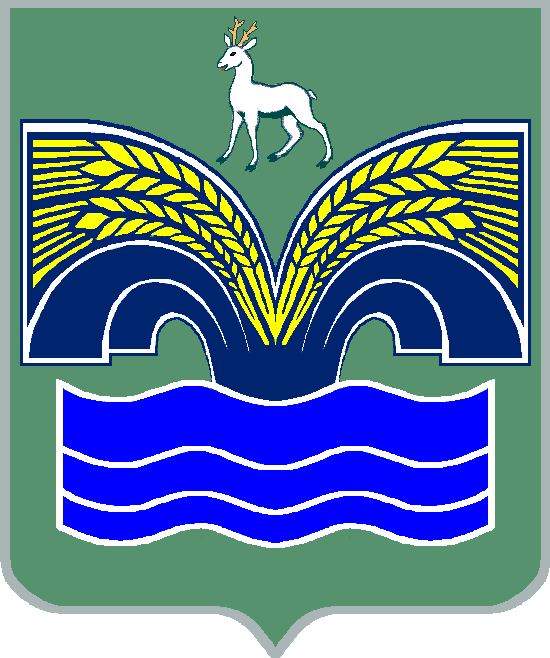 СОБРАНИЕ ПРЕДСТАВИТЕЛЕЙГОРОДСКОГО ПОСЕЛЕНИЯ МИРНЫЙМУНИЦИПАЛЬНОГО РАЙОНА КРАСНОЯРСКИЙСАМАРСКОЙ ОБЛАСТИЧЕТВЕРТОГО СОЗЫВАРЕШЕНИЕ от __________ 2020 года № _____О внесении изменений в Порядок предоставления жилых помещений муниципального специализированного жилищного фонда городского поселения Мирный муниципального района Красноярский Самарской областиРассмотрев внесенный Главой городского поселения Мирный муниципального района Красноярский Самарской области проект  изменений в Порядок предоставления жилых помещений муниципального специализированного жилищного фонда городского поселения Мирный муниципального района Красноярский Самарской области, утвержденный  решением Собрания представителей городского поселения Мирный муниципального района Красноярский Самарской области от 11.08.2020 №23, Собрание представителей городского поселения Мирный муниципального района Красноярский Самарской области РЕШИЛО: Внести изменения в Порядок предоставления жилых помещений муниципального специализированного жилищного фонда городского поселения Мирный муниципального района Красноярский Самарской области, утвержденный решением Собрания представителей городского поселения Мирный муниципального района Красноярский Самарской области от 11.08.202020 № 23, изложив пункт 4.7 главы 4 в следующей редакции:«4.7. Жилищной комиссией, создаваемой при Администрации (далее по тексту – жилищная комиссия) на основании заявлений граждан о постановке на учет в качестве нуждающегося в служебном жилом помещении и приложенных к нему документом, не позднее 30 рабочих дней со дня подачи, принимается решение о постановке на учет граждан, нуждающихся в предоставлении служебного жилого помещения, либо об отказе в постановке на учет.На основании решения жилищной комиссии готовится проект постановления о постановке на учет в качестве нуждающегося в служебном помещении.О принятом решении заявитель извещается в письменной форме не позднее чем через три рабочих дня со дня принятия соответствующего решения.».2. Опубликовать настоящее решение в газете «Красноярский вестник» и разместить на официальном сайте Администрации муниципального района Красноярский Самарской области в разделе Поселения /городское поселение Мирный/.3. Настоящее решение вступает в силу со дня его опубликования.Председатель Собрания представителей городского поселения Мирный муниципального района Красноярский Самарской области _______________ О.В. ФедотоваГлава городского поселения Мирныймуниципального районаКрасноярский Самарской области_____________ И.А. Иголкина